  Al Comune di BariRipartizione Programmazione, Innovazione e ComunicazioneSettore Innovazione SocialeUfficio Politiche del Lavoro e Innovazione Urbana                                                                                                                                        Via P. Ravanas n. 233 70123 BariIl/La sottoscritto/a ________________________________________________________________________ nato/a a ________________________________________________ ( ______ ) il ______ / ______ / ______   e residente a _____________   ____________________ ( ______ ) in Via / Piazza _____________________  email ________________________________________ tel. _______________________________________ PEC ____________________________________________________________________________________ in qualità di legale rappresentante dell’impresa _________________________________________________ con sede legale in __________________________________ Via / Piazza __________________________ Codice Fiscale ________________________________________ P.IVA ______________________________Codice ATECO ____________________________________________________________________________ai sensi dell’art. 47 del D.P.R. n. 445 del 28.12.2000;consapevole delle sanzioni penali previste in caso di dichiarazioni non veritiere e di falsità negli atti di cui all’art. 76 del D.P.R. 28 dicembre 2000 n. 445 e della conseguente decadenza dei benefici di cui all’art. 75 del citato decreto;consapevole dei contenuti dell’avviso pubblico ‘Impresa Prossima’ nell’ambito del programma per il sostegno all’economia di prossimità d_Bari 2022 – 2024 Progetto BA1.1.3.1.c, a valere su risorse finanziarie PN Metro plus e Città Medie Sud 2021-2027 e della normativa di riferimento;DICHIARAche le attività del progetto “ ______________________”si sono svolte conformemente al progetto di dettaglio approvato;che tutte le attività realizzate nell’ambito del progetto si sono svolte in conformità con le normative locali, regionali, nazionali e comunitarie vigenti; di allegare la relazione tecnica delle attività realizzate (Allegato 4) e la relazione finanziaria (Allegato 5);che la rendicontazione presentata è quella finale e definitiva;che le spese rendicontate sono riferibili a spese ammissibili e che i relativi titoli originali di spesa sono conservati agli atti dal soggetto beneficiario;di allegare per ogni spesa sostenuta e rendicontata i giustificativi di impegno, i giustificativi della prestazione o fornitura, i giustificativi di pagamento e l’estratto conto delle spese sostenute;che per tutti i giustificativi presentati non sono stati richiesti od ottenuti altri finanziamenti.Data e luogo _____________________________________Firma         ____________________________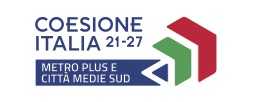 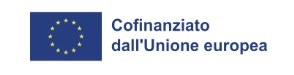 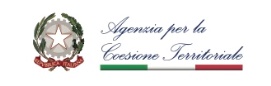 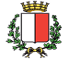 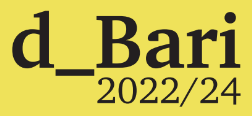 Allegato 8 – Lettera di accompagnamento alla rendicontazioneIMPRESA PROSSIMAPN Metro plus e Città Medie Sud 2021-2027Codice progetto BA1.1.3.1.c“Impresa Prossima”CUP J98C23000270001Allegato 8 – Lettera di accompagnamento alla rendicontazioneIMPRESA PROSSIMAPN Metro plus e Città Medie Sud 2021-2027Codice progetto BA1.1.3.1.c“Impresa Prossima”CUP J98C23000270001Allegato 8 – Lettera di accompagnamento alla rendicontazioneIMPRESA PROSSIMAPN Metro plus e Città Medie Sud 2021-2027Codice progetto BA1.1.3.1.c“Impresa Prossima”CUP J98C23000270001Allegato 8 – Lettera di accompagnamento alla rendicontazioneIMPRESA PROSSIMAPN Metro plus e Città Medie Sud 2021-2027Codice progetto BA1.1.3.1.c“Impresa Prossima”CUP J98C23000270001Allegato 8 – Lettera di accompagnamento alla rendicontazioneIMPRESA PROSSIMAPN Metro plus e Città Medie Sud 2021-2027Codice progetto BA1.1.3.1.c“Impresa Prossima”CUP J98C23000270001d_Bari 2022 – 2024Programma per il sostegno all’economia di prossimità del Comune di Barid_Bari 2022 – 2024Programma per il sostegno all’economia di prossimità del Comune di Barid_Bari 2022 – 2024Programma per il sostegno all’economia di prossimità del Comune di Barid_Bari 2022 – 2024Programma per il sostegno all’economia di prossimità del Comune di Barid_Bari 2022 – 2024Programma per il sostegno all’economia di prossimità del Comune di Bari